NY State Trade & Technical      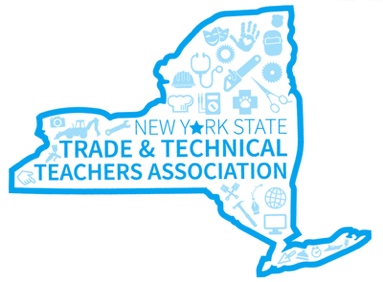     Teachers AssociationStatewide Cosmetology Teachers Collaboration EventJune 16, 2023  -  OHM BOCES - New Hartford, NYAGENDARegistration			 	   	    	9:00 – 9:30 AMWelcome / Overview				      		 	  	9:30 – 9:45 AMBrenda Moore – NYSTTTA President NYSED Updates			      		 		  9:45 – 10:15 AMNicole Hadsell - Updates from SED and the DOS affecting Appearance Enhancement programsCTE Technical Assistance Center Updates					  10:15 – 10:45 AMMindy Iannotti – Updates to the CTE TAC resources and support that are available to everyone such as Asynchronous Professional Development and PLC resourcesNYSTTTA Updates  		                      	 		  	10:45 – 11:15 AMDave Arntsen – Review NYSTTTA website updates, WBL support, and membershipPresentations by Burmax and Milady – Updates and Information on products and resources11:15 – 12:15 PMLunch sponsored by 			      		 	  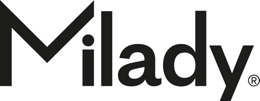 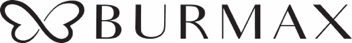 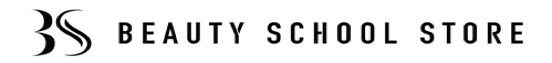 12:15 – 1:00 PMStatewide Collaboration – Sharing Best Practice			   		1:00 – 2:30 PMTeachers are asked to share one of their best learning activities and resources if availableReport Out				              			      2:30 – 3:00 PMEach group shares ideas from their table discussionsNYSTTTA Members - Annual Meeting and Election of Officers 3:00 – 3:30 PM